Chapter 4.1 answers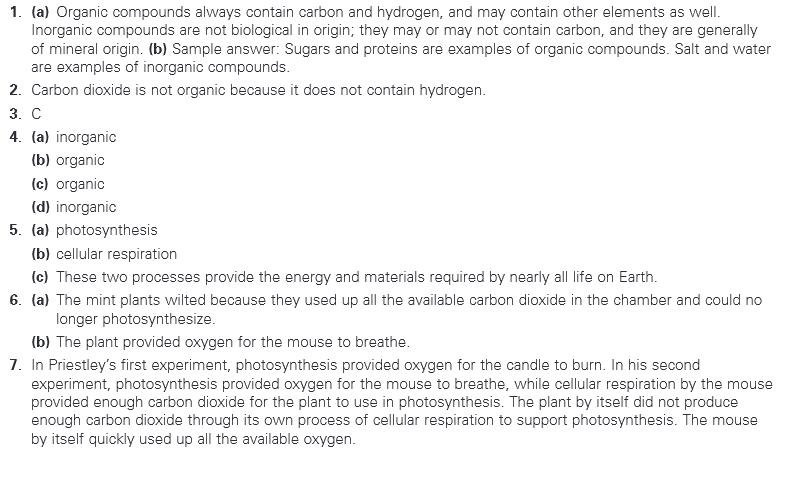 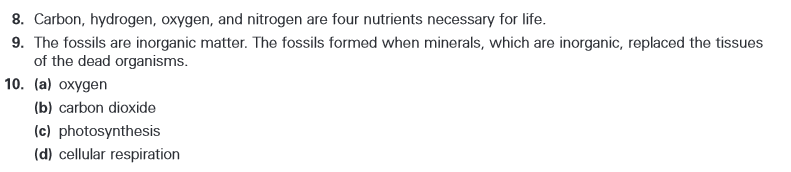 